3rd Grade Non-Fiction MPI – Listening 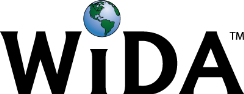 CONNECTION: MA Curriculum Frameworks listening and Speaking Standards Pre-k-5 Grade 3 #3: Ask and answer questions about information from a speaker, offering appropriate elaboration and detail. EXAMPLE CONTEXT FOR LANGUAGE USE: Listening to oral presentationCOGNITIVE FUNCTION: Students at all levels of English Language proficiency will synthesize non-fiction information.  COGNITIVE FUNCTION: Students at all levels of English Language proficiency will synthesize non-fiction information.  COGNITIVE FUNCTION: Students at all levels of English Language proficiency will synthesize non-fiction information.  COGNITIVE FUNCTION: Students at all levels of English Language proficiency will synthesize non-fiction information.  COGNITIVE FUNCTION: Students at all levels of English Language proficiency will synthesize non-fiction information.  COGNITIVE FUNCTION: Students at all levels of English Language proficiency will synthesize non-fiction information.  COGNITIVE FUNCTION: Students at all levels of English Language proficiency will synthesize non-fiction information.  DOMAIN: _Listening_Level 1EnteringLevel 2EmergingLevel 3DevelopingLevel 4ExpandingLevel 5BridgingLevel 6 - Reaching DOMAIN: _Listening_Relate non-fiction information presented using pictures, preview vocabulary and topics, familiar words and phrases, teacher and peer support, and gestures.Student identifies the topic of a presentation by pointing to pictures.Relate non-fiction information presented using pictures, familiar words and phrases, teacher and peer support, and gestures.Student takes notes about presentation using a graphic organizer that incorporates an illustration and/or single word per topic.Interpret non-fiction information using pictures, familiar words and phrases, teacher and peer support, and gestures.Student takes notes about presentation using a graphic organizer that incorporates an illustration and/or a simple sentence per topic.Formulate questions from non-fiction information presented using pictures, teacher and peer support, and gestures.Student takes notes about presentation using a graphic organizer that incorporates at least 2 illustrations and/or at least 2 sentences per topic.Formulate questions from non-fiction information presented using pictures, peer support, and gestures.Student takes notes about presentation using a graphic organizer that incorporates at least 4 illustrations and/ or sentences per topic.Level 6 - Reaching TOPIC-RELATED LANGUAGE: Students at all levels of English Language proficiency interact with grade level words and expressions such as: linking words and phrases, introductory and concluding statements, and definitions.TOPIC-RELATED LANGUAGE: Students at all levels of English Language proficiency interact with grade level words and expressions such as: linking words and phrases, introductory and concluding statements, and definitions.TOPIC-RELATED LANGUAGE: Students at all levels of English Language proficiency interact with grade level words and expressions such as: linking words and phrases, introductory and concluding statements, and definitions.TOPIC-RELATED LANGUAGE: Students at all levels of English Language proficiency interact with grade level words and expressions such as: linking words and phrases, introductory and concluding statements, and definitions.TOPIC-RELATED LANGUAGE: Students at all levels of English Language proficiency interact with grade level words and expressions such as: linking words and phrases, introductory and concluding statements, and definitions.TOPIC-RELATED LANGUAGE: Students at all levels of English Language proficiency interact with grade level words and expressions such as: linking words and phrases, introductory and concluding statements, and definitions.TOPIC-RELATED LANGUAGE: Students at all levels of English Language proficiency interact with grade level words and expressions such as: linking words and phrases, introductory and concluding statements, and definitions.